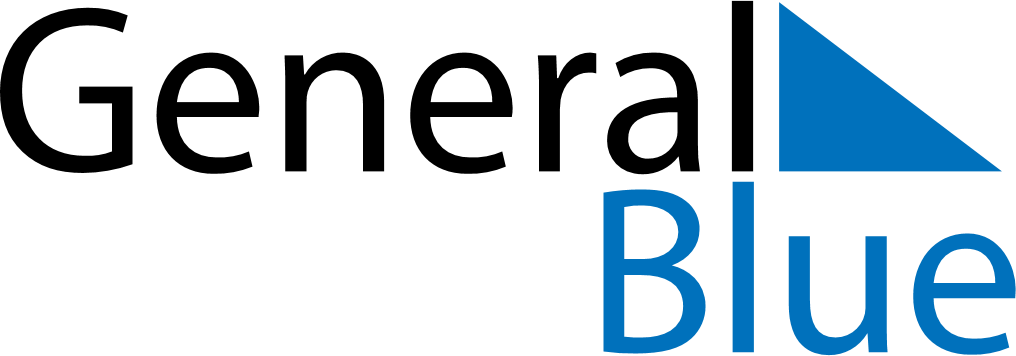 February 2103February 2103February 2103February 2103February 2103SundayMondayTuesdayWednesdayThursdayFridaySaturday12345678910111213141516171819202122232425262728